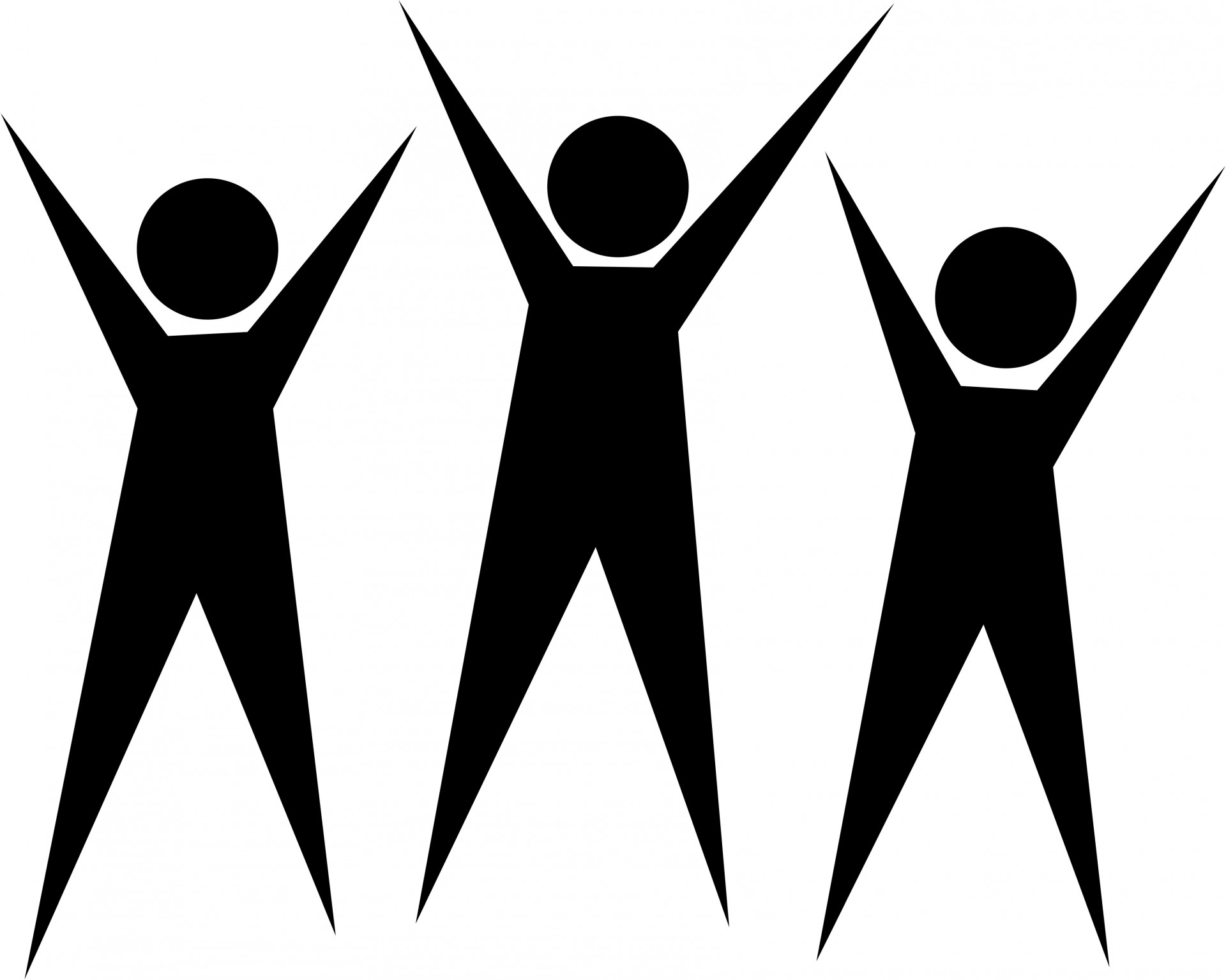 Onalaska Jr Sr High SchoolSchool and Family Engagement Policy2020-2021PART I. GENERAL EXPECTATIONSOnalaska Jr Sr High School agrees to implement the following statutory requirements:• The school will work to ensure that the required school level parental involvement policies meet the requirements of section 1118 of the ESEA, and each include, as a component, a school-parent compact consistent with section 1118(d) of the ESEA. • Schools will notify parents of the policy in an understandable and uniform format and, to the extent practical, in a language the parents can understand. The policy will be made available to the local community and updated periodically to meet the changing needs of parents and the school.• In carrying out the Title I, Part A, parental involvement requirements, to the extent practical, the school will provide full opportunities for the participation of parents with limited English proficiency, parents with disabilities, and parents of migratory children, including providing information and school reports required under section 1111 of the ESEA in an understandable and uniform format and including alternative formats upon request and, to the extent practicable, in language parents understand.• If the school-wide program plan for Title I, Part A, developed under section 1114(b) of the ESEA, is not satisfactory to the parents of participating children, the school will submit any parent comments with the plan when the school submits the plan to the local educational agency (school district).• The school will involve the parents of children served in Title I, Part A schools in decisions about how the 1 percent of Title I, Part A funds reserved for parental involvement is spent, and will ensure that not less than 95 percent of the 1 percent reserved goes directly to the schools.• The school will build its own and the parent’s capacity for strong parental involvement, in order to ensure effective involvement of parents and to support a partnership among the school, parents, and the community to improve student academic achievement.• The school will provide other reasonable support for parental involvement activities under section 1118 of the ESEA as the parents may request.• The school will be governed by the following statutory definition of parental involvement, and will carry out programs, activities, and procedures in accordance with this definition:Parental involvement means the participation of parents in regular, two-way, and meaningful communication involving student academic learning and other school activities, including ensuring—(A) that parents play an integral role in assisting their child’s learning;(B) that parents are encouraged to be actively involved in their child’s education atschool;(C) that parents are full partners in their child’s education and are included, as appropriate, in decision-making and on advisory committees to assist in the education of their child;(D) the carrying out of other activities, such as those described in section 1118 of theESEA.PART II. DESCRIPTION OF HOW SCHOOLS WILL IMPLEMENT REQUIREDSCHOOL PARENTAL INVOLVEMENT POLICY COMPONENTS 1. Onalaska Jr Sr High School will take the following actions to involve parents in the joint
development of its school parental involvement plan under section 1118 of the ESEA. The school will take the following actions to involve parents in the process of school review and improvement under section 1116 of the ESEA:An advisory committee will be formed consisting of at least 2 parents, 4 teachers and staff, and 2 principals or administrators to develop and/or revise as needed the Parental Involvement Policy.  The need for volunteers to serve on this committee will be publicized on OISD website.The parent volunteers will represent the diversity of the student population, and one or more parents on the advisory committee will have children participating in a Title I program.  The advisory committee will convene at a time and place convenient to all its members.OJSH understands that the parental involvement policy is part of the larger district improvement plan.  The advisory committee will also provide input regarding the revision of the campus improvement plan. Conduct Parent Surveys 2. Onalaska Jr Sr High School will hold an annual meeting to inform parents of the school’s participation in Title I, Part A programs, and to explain the Title I, Part A requirements and the right of parents to be involved in Title I, Part A programs. The school will convene the meeting at a time convenient for parents and will offer a flexible number of additional parental involvement meetings, such as in the morning or evening, so that as many parents as possible are able to attend. The school will invite all parents of children participating in Title I, Part A programs to this meeting, and will encourage them to attend, by:Meetings will be conducted twice a year (fall and spring)Parents will be informed about the meeting on the website, social media, or remind.In 2020-2021, meetings will be conducted virtually due to COVID-193. Onalaska Jr Sr High School will provide parents of participating children information in a
timely manner about Title I, Part A programs that includes a description and explanation of the school’s curriculum, the forms of academic assessment used to measure children’s progress, and the proficiency levels students are expected to meet by:Meet the Teacher NightClass SyllabusSchool WebpageSocial MediaRemindStudent HandbookFaculty and Staff Emails to ParentsTeacher/Parent Phone CallsPortal Access to Technology and Curriculum Programs4. Onalaska Jr Sr High School will at the request of parents, provide opportunities for regular
meetings for parents to formulate suggestions and to participate, as appropriate, in decisions about the education of their children. The school will respond to any such suggestions as soon as practicably possible by:Scheduling Teacher/Parent Conferences upon RequestHolding ARD MeetingsConducting Section 504 MeetingsLPAC MeetingsFamily Engagement Nights5. Onalaska Jr Sr High School will provide each parent an individual student report about the
performance of their child on the State assessment in at least math, language arts and reading by:Providing information sheets and unique access codes for parents to access STAAR scores from the Texas Assessment Webpage. Offering Conferences with School Administrators to discuss STAAR scores with parents and students.6. Onalaska Jr Sr High School will take the following actions to provide each parent timely notice when their child has been assigned or has been taught for four (4) or more consecutive weeks by a teacher who is not highly qualified within the meaning of the term in section 200.56 of the Title I Final Regulations (67 Fed. Reg. 71710, December 2, 2002) by:Mailing Home an Information Letter7. Onalaska Jr Sr High School will provide assistance to parents of children served by the school,
as appropriate, in understanding topics by undertaking the actions described in this paragraph --• the state’s academic content standards,• the state’s student academic achievement standards,• the state and local academic assessments including alternate assessments,• the requirements of Part A,• how to monitor their child’s progress, and• how to work with educators:Title I Informational MeetingMeet the Teacher NightProgress Reports at the 3rd and 6th WeekReport Cards each 9 WeeksParent University/STAAR Information Meeting8. Onalaska Jr Sr High School will provide materials and training to help parents work with their
children to improve their children’s academic achievement, such as literacy training and using technology, as appropriate, to foster parental involvement, by:Meet the Teacher NightOpen HouseStudy Island Night STEAM/CTE NightSTAAR Night8th Grade Scheduling and Informational Meeting9. Onalaska Jr Sr High School will, with the assistance of its parents, educate its teachers, pupil
services personnel, principals and other staff in how to reach out to, communicate with, and work with parents as equal partners in the value and utility of contributions of parents, and in how to implement and coordinate parent programs and build ties between parents and schools, by:Staff DevelopmentParent Contact DocumentationEncourage School Personnel to Attend Parent and Community Activities10. Onalaska Jr Sr High School will take the following actions to ensure that information related to the school and parent-programs, meetings, and other activities is sent to parents of participating children in an understandable and uniform format, including alternative formats upon request, and, to the extent practicable, in a language the parents can understand:School WebsiteFacebookRemindSchool and District MarqueePhone Calls from Administrator/StaffPART III. DISCRETIONARY SCHOOL PARENTAL INVOLVEMENT POLICYCOMPONENTS Onalaska Jr Sr High School will build the schools’ and parent’s capacity for strong parental involvement, in order to ensure effective involvement of parents and to support a partnership among the school involved, parents, and the community to improve student academic achievement. Meet the Teacher NightAthletic Booster ClubJROTC Booster ClubParent Volunteer ProgramMeet the WildcatsFall FestivalSTEAM/CTE NightMilitary Skills NightFFA BanquetAthletic BanquetBand/Choir ConcertsTheatre PerformancesAthletic Events/GamesMilitary BallArt ShowEnd of Year AwardsAngel Tree ProjectCommunity Blood DrivesHonors DinnerBaccalaureate ServiceFFA Buyers GroupNational Honor Society/ National Junior Honor Society (Volunteer Activities)Parent UniversityPART IV. ADOPTION This School Parental Involvement Policy has been developed jointly with, and agreed on with, parents of children participating in Title I, Part A programs, as evidenced by the Campus Improvement Team meeting on 11/4/2020.This policy was adopted by Onalaska Independent School District on 11/16/2020 and will be in effect for the period of twelve months. The school will distribute this policy to all parents of participating Title I, Part A children on or before 11/18/2020._______________________________(Signature of Authorized Official)_______________________________(Date)